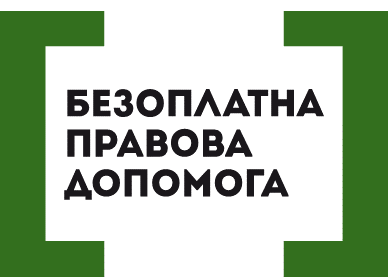 ЯК ДІЯТИ І КУДИ ЗВЕРТАТИСЬ ЗА ДОПОМОГОЮ, ЯКЩО ВИ СТАЛИ ЖЕРТВОЮ ДОМАШНЬОГО НАСИЛЬСТВА ?З прийняттям  Закону України «Про запобігання та протидію домашньому насильству» (далі- Закон) особи, які стали жертвами домашнього насильства, отримали дійсно дієві способи захисту їхніх прав та законних інтересів.Як діяти і куди звертатись в ситуаціях проявів насильства в сім’ї?В першу чергу необхідно звернутись до органів поліції. Звернення може бути, як в письмовій формі (з обов’язковим отриманням талону-звернення), так і у формі виклику працівників поліції до місця вчинення насильства. Відповідно до ст.25 Закону України підрозділи органів Національної поліції України у разі існування безпосередньої загрози життю чи здоров’ю постраждалої особи з метою негайного припинення домашнього насильства, недопущення його продовження чи повторного вчинення мають право винести терміновий заборонний припис. Якщо у ході досудового розслідування буде доведено вину особи-агресора, то дана особа нестиме відповідальність відповідно до норм чинного законодавства.Друге – це звернення до центрів соціальних служб для сім’ї, дітей та молоді та установ органів місцевого самоврядування, працівники яких зобов’язані :скерувати заяву про вчинення насильства до територіального органу внутрішніх справ для вжиття ним відповідних заходів, що входять у компетенцію поліції, а собі залишити копію заяви для вжиття заходів у межах своєї компетенції;відвідати сім’ю, в якій чиниться насильство, щоб з’ясувати причини насильства й вид допомоги, якої потребують постраждалі члени сім’ї;провести просвітницьку та роз’яснювальну роботу серед членів сім’ї, де чиниться насильство, і проінформувати про права, заходи й послуги, якими вони можуть скористатися;організувати надання постраждалим від насильства психологічних, юридичних, соціально-педагогічних, інформаційних та інших послуг; у разі необхідності скерувати постраждалих до спеціалізованих установ для жертв насильства в сім’ї (кризового центру, притулку, центру медико-соціальної реабілітації).Третє – це звернення до центрів надання безоплатної правової допомоги. Центри безоплатної правової допомоги надають безоплатну первинну та безоплатну вторинну допомоги.Безоплатна первинна допомога – це надання правової інформації, консультації та складання документів непроцесуального характеру (наприклад заява до поліції).Безоплатна вторинна правова допомога – це представництво інтересів судів, захист та складання документів процесуального характеру. Право на безоплатну вторинну правову допомогу мають найбільш незахищені верстви населення, в тому числі і жертви домашнього насильства. Жертви домашнього насильства можуть звернутись до суду для видачі обмежувального припису, який покладає на агресора низку таких обмежень, як:Четверте – це звернення на Національну «гарячу лінію» з попередження домашнього насильства, торгівлі людьми та ґендерної дискримінації,  яка працює на базі громадської організації «Ла Страда-Україна» із 1997 року.На гарячій лінії можна отримати комплексну допомогу : психологічну, соціальну, реабілітаційну та правову.Зателефонувати на неї можна за номером 0 800 500 335 (безкоштовно зі стаціонарних телефонів) і за коротким номером 386(безкоштовно з мобільних телефонів).Також необхідно додати, що уже з 16 жовтня в Україні стартувала спільна ініціатива Міністерства юстиції України, Координаційного центру з надання правової допомоги та громадськості під назвою "Сімейні радники". Це активні члени суспільства, які на громадських засадах надають комплексну допомогу у сфері захисту сімей, прав дітей та осіб, які постраждали від домашнього насильства, у тому числі, через систему безоплатної правової допомоги.Порушують ваші права? Ви потребуєте допомоги в судах,  і не маєте грошей на адвоката  - звертайтеся в Богодухівський місцевий центр з надання безоплатної вторинної правової допомоги, який працює з понеділка по п'ятницю з 08-00 до 17-00,  за адресою: м. Богодухів,                         вул. Покровська, 5. тел. (05758) 3-01-82, 3-03-25.Єдиний телефонний номер системи безоплатної правової допомоги                               0-800-213-103 (безкоштовно зі стаціонарних та мобільних телефонів).